Информацияо проведении уроков и мероприятий, посвященных 57-летию полёта первого космонавта планеты Юрия Алексеевича  Гагарина в  МКОУ «Сулевкентская СОШ им.С.А.Абдуллаева».Первый полёт человека вокруг Земли – знаменательное событие не только для нашей Родины, но для всего человечества в целом. Он позволил не просто мечтать о космосе, а осуществлять полёты в безвоздушном пространстве. В преддверии Дня космонавтики в МКОУ «Сулевкентская СОШ им. С.А.Абдуллаева»  прошли классные часы,  состоялись беседы о космосе и  космонавтах, презентационные программы, просмотрены  документальные  фильмы, проведены  игры  и  викторины, приуроченные  юбилейным датам в истории освоения космоса:- 55-летию полета В.В.Терешковой;- 20-летию нахождения МКС на орбите Земли;- 30-летию программы «Буран»;полёту  первого космонавта.  При подготовке к мероприятиям были использованы методические  материалы, презентации,  документальные фильмы о космосе.     В 1-11 классах был проведён Всероссийский Гагаринский урок.  Для учащихся 9-11 классов школы учителя физики Магомедова Х.Ш. и  Алиева Ш.Магомедрасуловна  подготовили   лекционные занятия с использованием презентаций,  документальных  фильмов, посвященных  Дню космонавтики, где были затронуты вопросы:  страницы докосмической биографии;  подготовка к полёту в космос; первый в мире космический полет человека – 12 апреля 1961 г.;  вслед за Ю.А.Гагариным – программы «Восток», «Восход», «Союз»;  орбитальные станции – магистральный путь освоения космического пространства;  первая женщина,  покорившая космос;  программа «Буран»;  космос сегодня и др.Учитель истории Абдуллаева Джамиля М. провела выставку работ участников кружка художественной школы (1-9 кл.).  Учащиеся нанесли на глиняные изделия рисунки по соответствующей теме:  нарисовали планету Земля,  звёзды,  небо,  ракету,  собак,  впервые полетевших  в  космос.Очень интересный Гагаринский урок прошёл в 3б кл. у Алиевой Тамары А. с приглашением родителей учащихся.Учитель информатики Рабаданова Хадижат Магомедрасуловна организовала выставку работ учащихся 8-11кл. (участников кружка «Программист») по компьютерной графике.  Школьники с первого по одиннадцатый классы с интересом участвовали  в подготовке  «космических» уроков и мероприятий, изучили биографию Юрия Гагарина, занимались исследовательской деятельностью,  читали стихи, исполняли песни, частушки,  отгадывали загадки,  выполняли различные задания.На мероприятиях присутствовали директор школы Меджидов Сулейман М. зам директора по УВР Магомедова Нина М.,  зам.директора по ВР Абакарова Издаг М.  Все мероприятия для детей были  интересными,  увлекательными и познавательными.Хочется завершить словами Юрия Гагарина: «Облетев Землю в корабле-спутнике, я увидел, как прекрасна наша планета. Люди, давайте беречь и       приумножать эту красоту, а не разрушать ее!».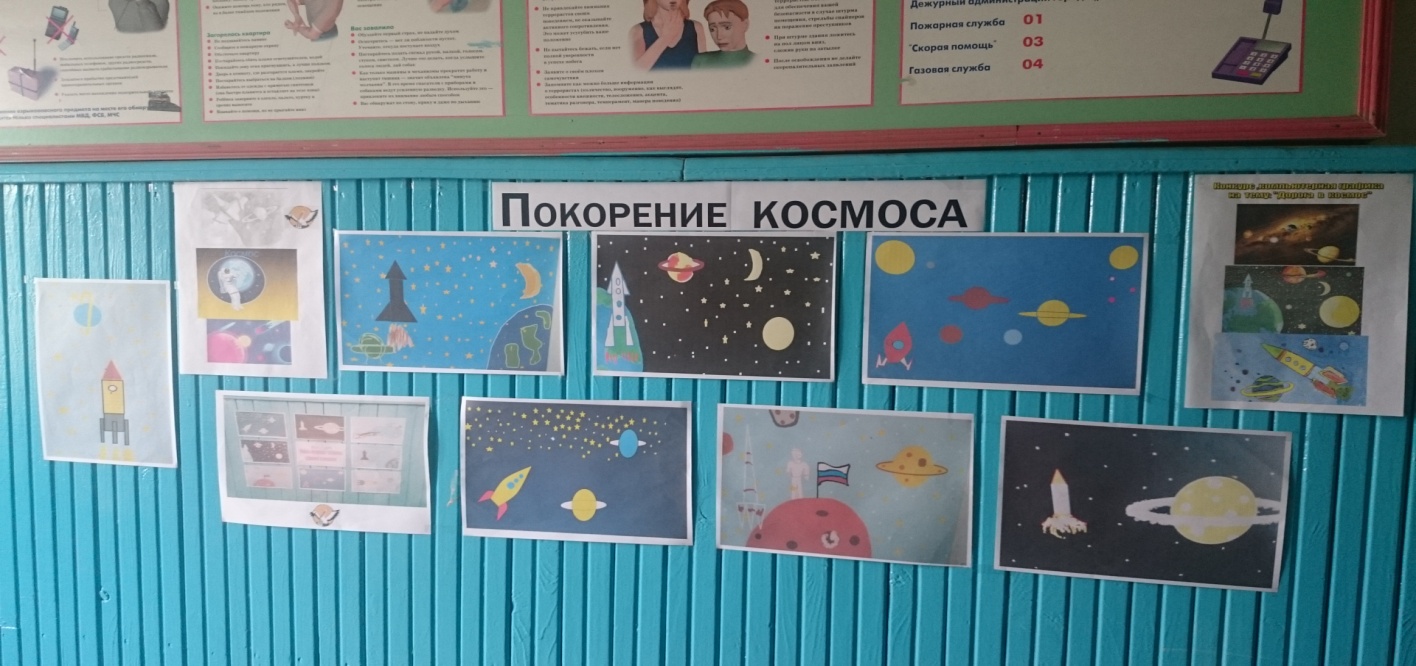 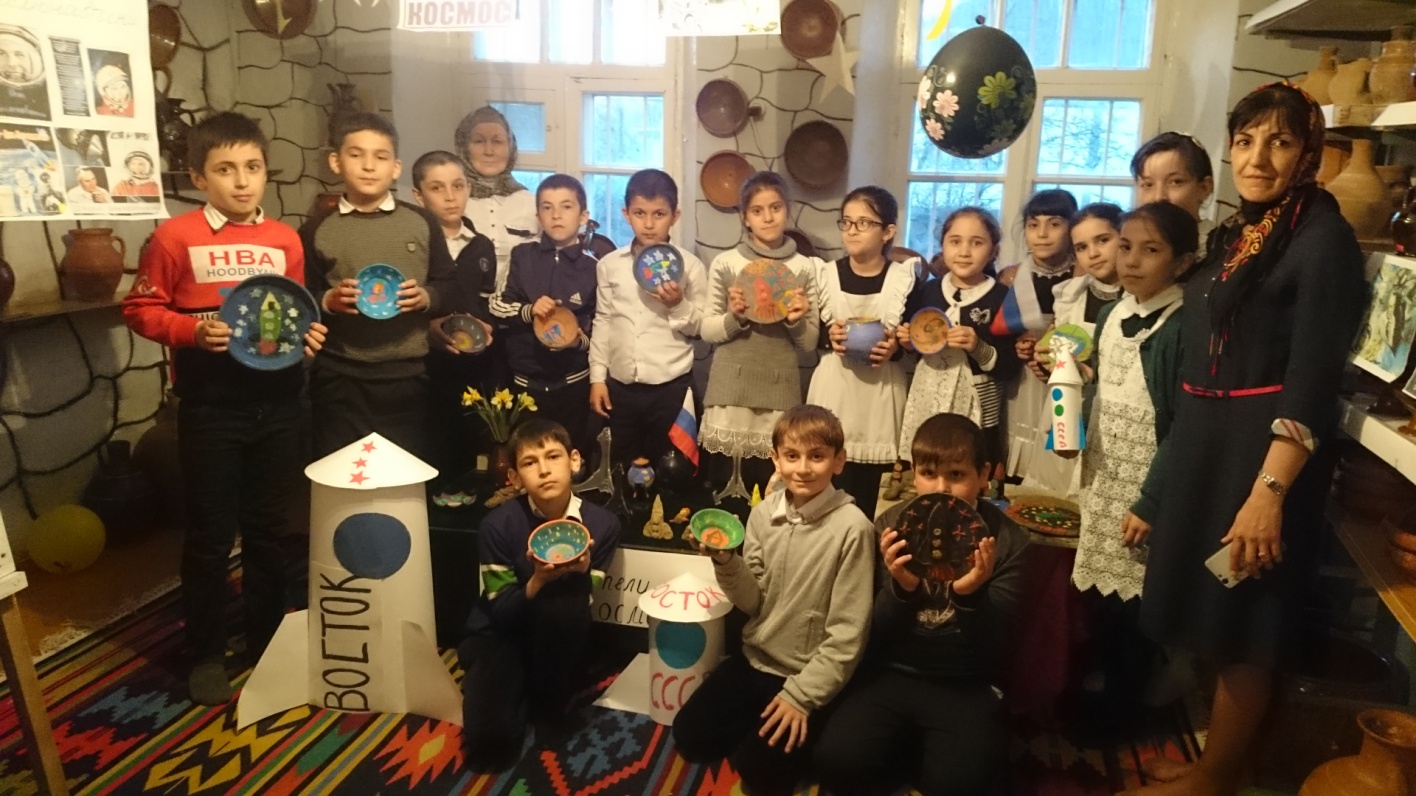 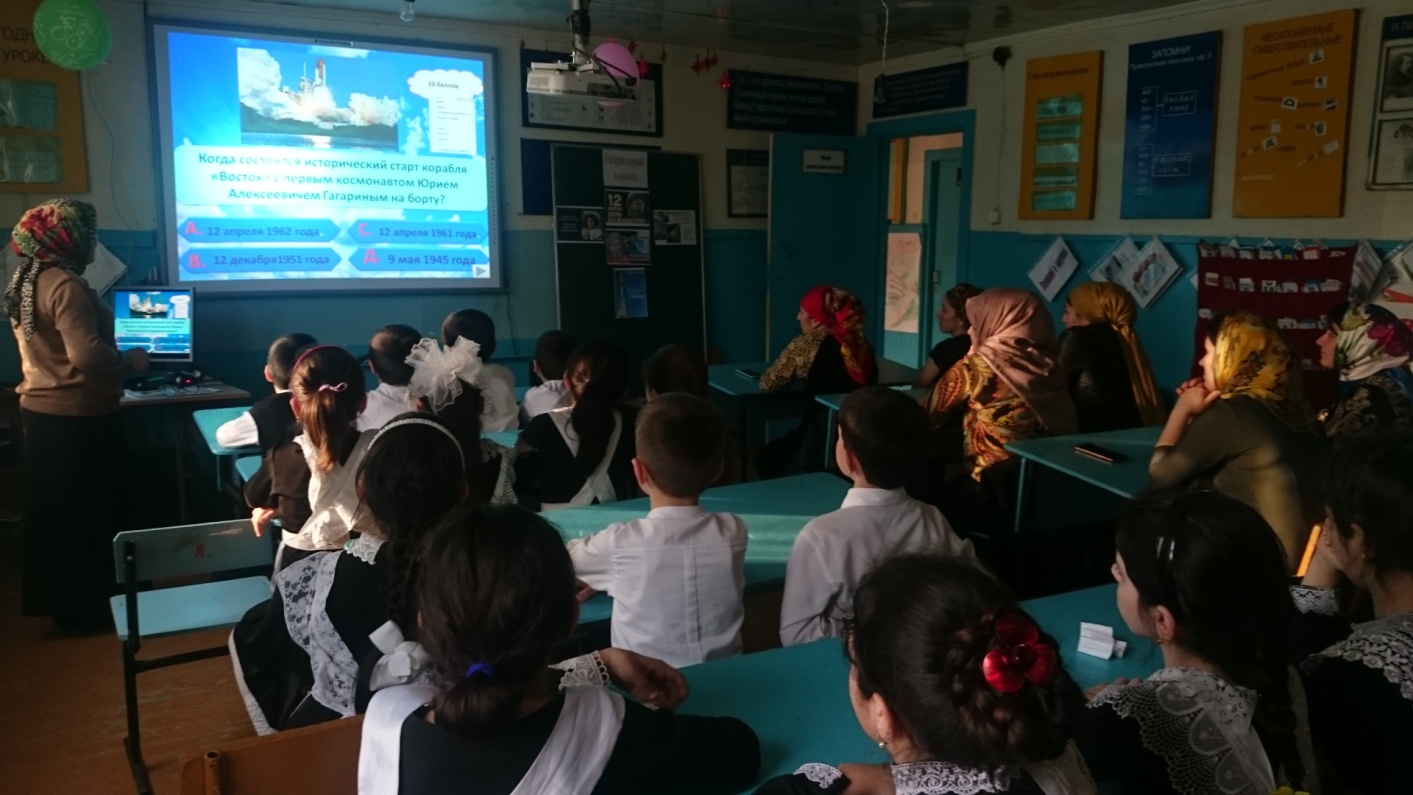 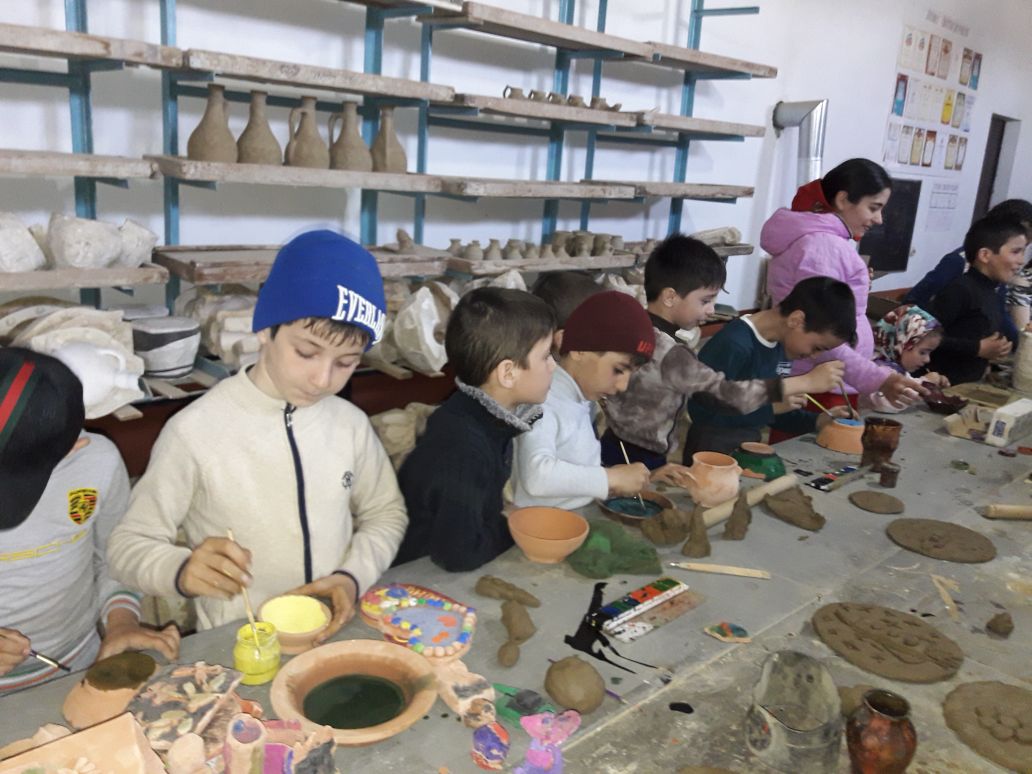 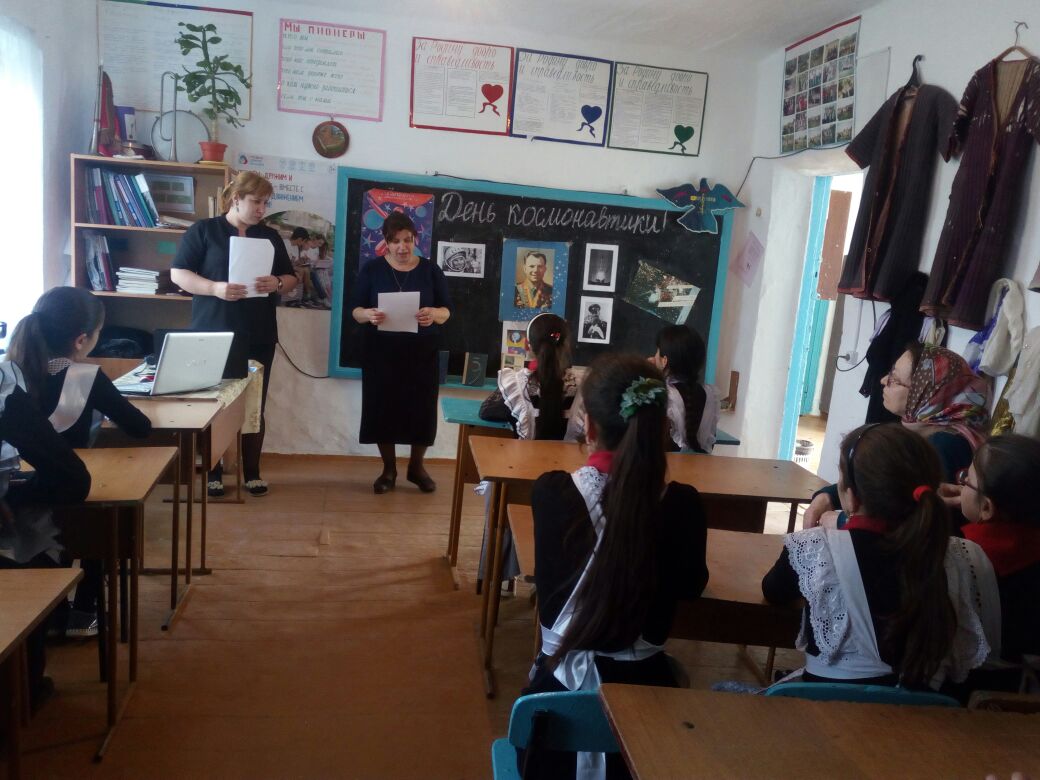 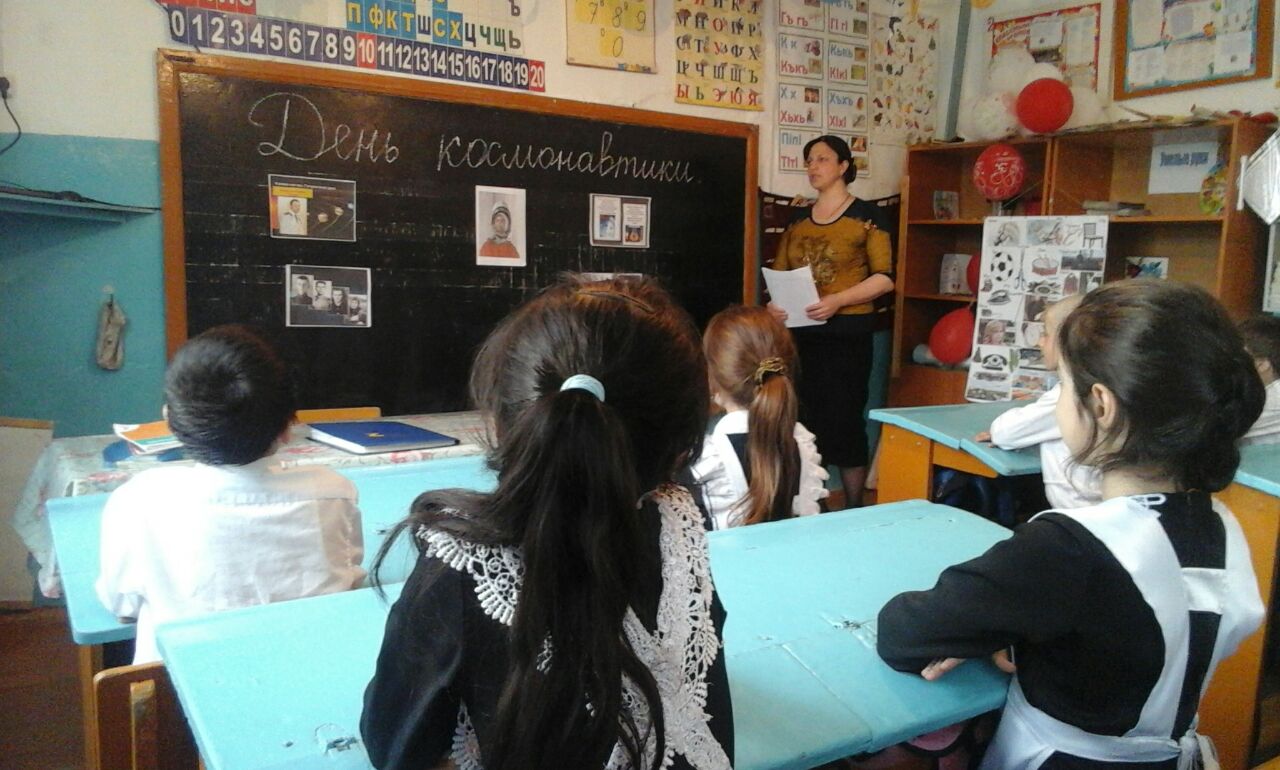 